DERS BİLGİLERİDERS BİLGİLERİDERS BİLGİLERİDERS BİLGİLERİDERS BİLGİLERİDERS BİLGİLERİDersKoduYarıyılT+U SaatKrediAKTSElektronik Ticarette Teknoloji UygulamalarıACM5211338Ön Koşul Dersleri-Dersin Diliİngilizce 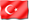 Dersin SeviyesiLisansüstüDersin TürüZorunluDersin KoordinatörüDersi VerenlerManu DUBEDersin YardımcılarıDersin Amacı 
Dersin amacı, e-ticaret faaliyetlerinde operasyonel teknik bilgiyi, ayrıca çevirimiçi işlemlerin yasal, etik ve sosyal yönleri ile uygulanmasını ve yürütmesini sağlamaktır.Dersin İçeriği
e-Ticaret uygulamaları geliştirmek için ortam. E-Ticaret uygulama türleri. E-Ticaret uygulamalarını tanımlama ve teşhis etme. E-Ticaretin fizibilitesi. E-Ticaret ihtiyaç analizi. Yüksek düzeyde, detaylı ve teknik tasarım ve yorum. E-İş modelleri. Internet üzerinden pazarlama. Çevirimiçi finansal hareket. Internet üzerinden vergilendirme. Yasal, etik ve sosyal yönleri. Test ve uygulama: JavaScript, JScript, DHTML, CSS, ASP, XML.Dersin Öğrenme ÇıktılarıÖğretim YöntemleriÖlçme YöntemleriBilişim sistemini tanımlar, bileşenlerini listeler, iyi ve kötü yönlerini tartışır 1,2,3A,B,C,D,EBilişim sistemi analiz ve tasarımının temel adımlarını bilir, zorlu süreçlerideki olası sorunları da açıklayabilir 1,2,3A,B,C,D,EBilişim sistemlerinde bilgisayarların nasıl kullanılabileceğine ilişkin bilgili kararlar verir ve bunun ticaret uygulamaları hakkında derinliğine bilgisi vardır, teknolojik trendleri ve inovasyon sistemlerinide izler. 1,2,3A,B,C,D,EE-ticaret seviyelerini bilir, iyi kötü yanlarını listeleri yapısal ve nesnel olarak nerelerde kullanılabileceğini ayırt edebilir. 1,2,3A,B,C,D,EÖğretim Yöntemleri:1: Anlatım, 2: Soru-Cevap, 3: Tartışma Ölçme Yöntemleri:A: Sınav, B:Sunum, C: Ödev, D: Proje, E: LaboratuvarDERS AKIŞIDERS AKIŞIDERS AKIŞIHaftaKonularÖn Hazırlık1)E-Ticarete girişDers notları, kitap2)E-Ticaret uygulamalarıDers notları3)E-Ticaret uygulama türleriDers notları4)E-Ticaret uygulama alanlarını belirlemeDers notları5)E-Ticaretin fizibilitesiDers notları6)E-Ticaret ihtiyaçlarının belirlenmesiDers notları7)E-ticaretin teknik tasarımı Ders notları8)E-İş modelleriDers notları9)Ara dönem Sınavı10)İnternet üzerinden pazarlamaDers notları11)E-Ticaret Teknikleri: JavaScript,JScriptDers notları12)Ticaret Teknikleri: DHTML, CSSDers notları13)E-Ticaret Teknikleri: ASP, XMLDers notları14)Sunumlar15)Final sınavıKAYNAKLARKAYNAKLARDers NotuManagement Information Systems, by James A. O’Brien and George M. MarakasMcGraw Hill/ IrwinTurban, E. and King, D. Introduction To E-Commerce .2003, Pearson Education. ISBN 0-13-122450-6 [T2003]Diğer KaynaklarDers web sitesi, ders notları, bilgisayarda standart ders kitapları, vaka çalışmalar; günümüz konularına ilişkin çevrimiçi analiz makaleleri,  referans kitaplar, dönem makalesi için kaynaklar MATERYAL PAYLAŞIMI MATERYAL PAYLAŞIMI DökümanlarDers web sitesi, ders notları, dönem makalesi için kılavuz belgeler ve ödevler ÖdevlerÖdevler ve dönem makalesiSınavlarAra sınav, finalDEĞERLENDİRME SİSTEMİDEĞERLENDİRME SİSTEMİDEĞERLENDİRME SİSTEMİYARIYIL İÇİ ÇALIŞMALARISIRAKATKI YÜZDESİAra Sınav135.71Dönem makalesi228.58Ödev535.71Toplam100Finalin Başarıya Oranı30Yıl içinin Başarıya Oranı70Toplam100DERS KATEGORİSİUzmanlık / Alan DersleriDERSİN PROGRAM ÇIKTILARINA KATKISIDERSİN PROGRAM ÇIKTILARINA KATKISIDERSİN PROGRAM ÇIKTILARINA KATKISIDERSİN PROGRAM ÇIKTILARINA KATKISIDERSİN PROGRAM ÇIKTILARINA KATKISIDERSİN PROGRAM ÇIKTILARINA KATKISIDERSİN PROGRAM ÇIKTILARINA KATKISIDERSİN PROGRAM ÇIKTILARINA KATKISIDERSİN PROGRAM ÇIKTILARINA KATKISIDERSİN PROGRAM ÇIKTILARINA KATKISIDERSİN PROGRAM ÇIKTILARINA KATKISIDERSİN PROGRAM ÇIKTILARINA KATKISIDERSİN PROGRAM ÇIKTILARINA KATKISIDERSİN PROGRAM ÇIKTILARINA KATKISINoProgram Öğrenme ÇıktılarıProgram Öğrenme ÇıktılarıKatkı DüzeyiKatkı DüzeyiKatkı DüzeyiKatkı DüzeyiKatkı DüzeyiKatkı DüzeyiKatkı DüzeyiKatkı DüzeyiKatkı DüzeyiKatkı DüzeyiKatkı DüzeyiNoProgram Öğrenme ÇıktılarıProgram Öğrenme Çıktıları122233445511E-TİCARET ve Teknoloji Y. YL mezunu, Güncel e-Ticaret ortamını tanımlamaXX22E-TİCARET VE TEKNOLOJI Y. YL mezunu,Konu ve terminolojiyi işlem ve yönetim kararları içerisinde gözden geçirmeXX33E-TİCARET VE TEKNOLOJI Y. YL mezunu, JavaScript, JScript, DHTML, CSS, ASP, XML dökümanlarını kullanabilecek teknikleri uygulamaXX44E-TİCARET VE TEKNOLOJI Y.YL mezunu, Transform ve sunum dillerinin gösterimini anlamaXX55E-TİCARET VE TEKNOLOJI Y. YL mezunu,  e-Ticaretin çıktıları,sınırlılıkları, çıkarımları ve risklerini belirlemeXX66E-TİCARET VE TEKNOLOJI Y.YL mezunu, Proje ve risk yönetim becerisi; girişimciliğin, yenilikçilik ve sürdürülebilir kalkınmanın önemi hakkında farkındalık; uluslararası standartların ve yöntemlerin bilinmesi.XX77E-TİCARET VE TEKNOLOJI Y.YL mezunu, Yaşam boyu öğrenmenin gerekliliği bilinci ve bilgiye erişebilme, bilim ve teknolojideki son gelişmeleri takip edebilme ve kendini sürekli yenileme becerisi.XX88E-TİCARET VE TEKNOLOJI Y.YL mezunu, Belirlenen gereksinimleri karşılayacak bir bilişim sistemini, sistem parçasını, işlemi veya programı tasarlama, geliştirme ve değerlendirme becerisi.XXAKTS / İŞ YÜKÜ TABLOSUAKTS / İŞ YÜKÜ TABLOSUAKTS / İŞ YÜKÜ TABLOSUAKTS / İŞ YÜKÜ TABLOSUEtkinlikSAYISISüresi
(Saat)Toplam
İş Yükü
(Saat)Ders Süresi (Sınav haftası dahildir: 16x toplam ders saati)16348Sınıf Dışı Ders Çalışma Süresi(Ön çalışma, pekiştirme)16348Ara Sınav12020Ödev5420Dönem makalesi14040Final12020Toplam İş Yükü196Toplam İş Yükü / 25 (s)7,8Dersin AKTS Kredisi8